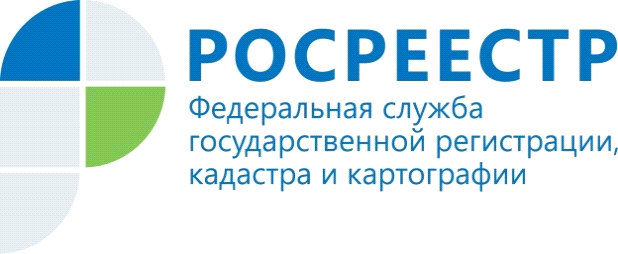 Спрос на электронные услуги Росреестра в регионе за три года вырос более, чем в 15 раз Управлением Росреестра по Волгоградской области постоянно проводятся мероприятия, направленные на популяризацию электронных услуг Росреестра. Оказание государственных услуг Росреестра по кадастровому учету и регистрации прав на недвижимое имущество, а также по предоставлению сведений, содержащихся в Едином государственном реестре недвижимости (ЕГРН), в электронном виде - это в первую очередь возможность сокращения сроков рассмотрения соответствующих заявлений и запросов, сокращения количества процедур, необходимых для получения данных услуг.Преимущества получения государственных услуг в электронном виде очевидны: экономится время за счет отсутствия необходимости посещения многофункциональных центров оказания государственных и муниципальных услуг, уменьшаются издержки, связанные с бумажным документооборотом,  и, как следствие, повышается уровень удовлетворенности граждан качеством услуг Росреестра и обеспечиваются благоприятные условия ведения бизнеса.В целях популяризации электронных услуг Росреестра Управлением  осуществлены следующие мероприятия:1. Обеспечена возможность приобретения сертификата электронной подписи для получения электронных услуг Росреестра не только в удостоверяющем центре ФГБУ «ФКП Росреестра», но и на площадках банковского сектора.2. Организована подготовка раздаточного ознакомительного материала для заявителей в помещениях Управления, офисах многофункциональных центров.3. Сотрудниками Управления на постоянной основе проводится консультирование представителей федеральных органов исполнительной власти, органов государственной власти и местного самоуправления по вопросу электронного взаимодействия в учетно-регистрационной сфере, направленное на минимизацию количества заявлений, поданных в форме документов на бумажных носителях.Результатом проведенной работы является значительный рост популярности данного сервиса: в 2015 году  в Управление поступило 1380 заявлений в электронном виде, в 2017 году – 31 500 заявлений, а за 6 месяцев 2018 года –21 450 заявлений (из них примерно половина заявлений представлена нотариусами).В настоящее время данная услуга получает распространение и среди федеральных органов исполнительной власти, органов власти Волгоградской области, органов местного самоуправления.Заместитель начальника отдела регистрации объектов недвижимости нежилого назначения Управления Росреестра по Волгоградской области
Светлана ВихроваКонтакты для СМИПресс-служба Управления Росреестра по Волгоградской области.Контактное лицо: помощник руководителя Управления Росреестра по Волгоградской области,  Евгения Федяшова.Тел. 8(8442)95-66-49, 8-904-772-80-02pressa@voru.ru 